Kitöltési segédlet: Bejelentés nem üzletköteles termék forgalmazásáról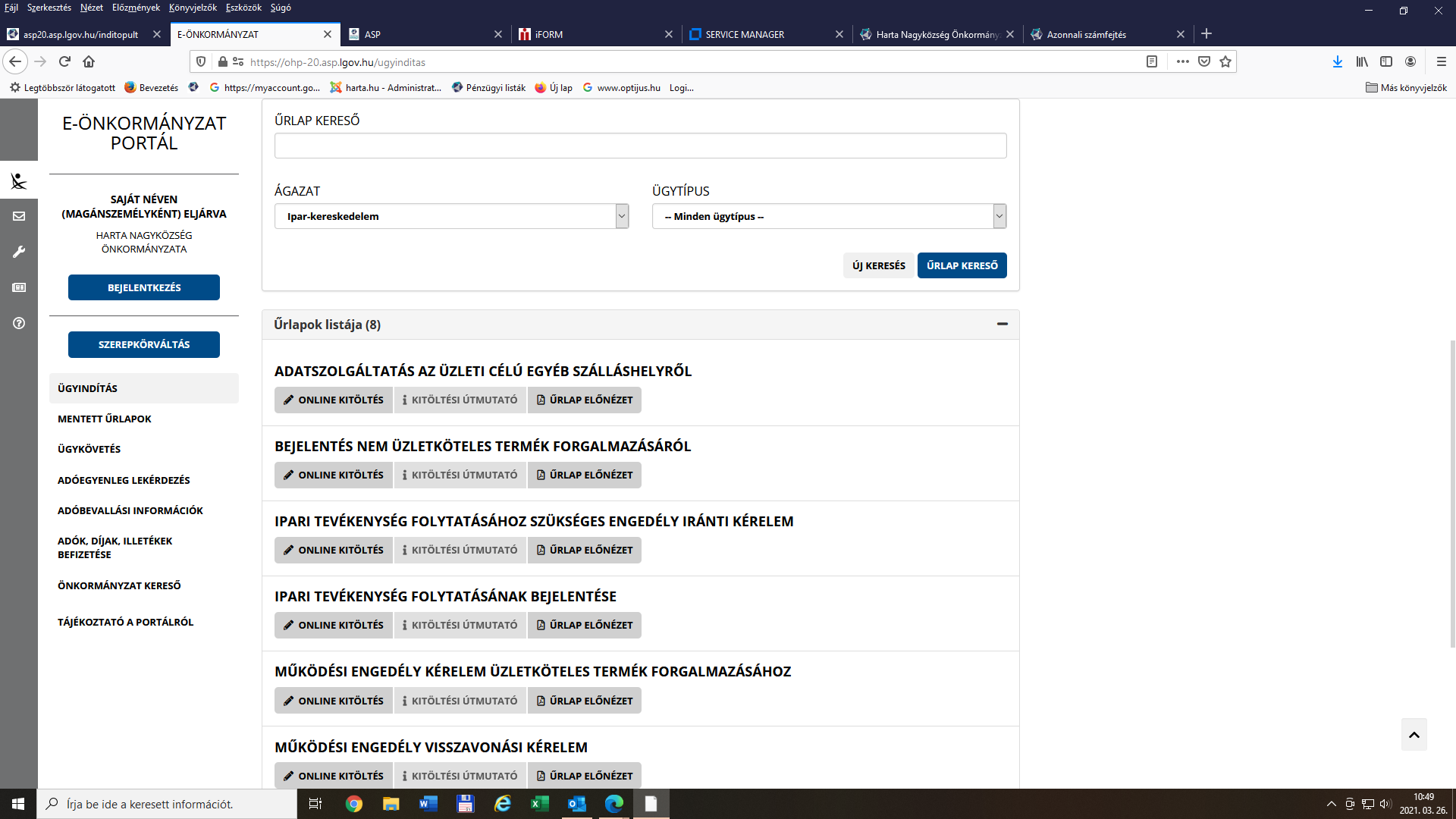 Változás bejelentés típusánál: „változás bejelentés”És a változás hatásköre: „vendéglátóhely üzlettípus megjelölése”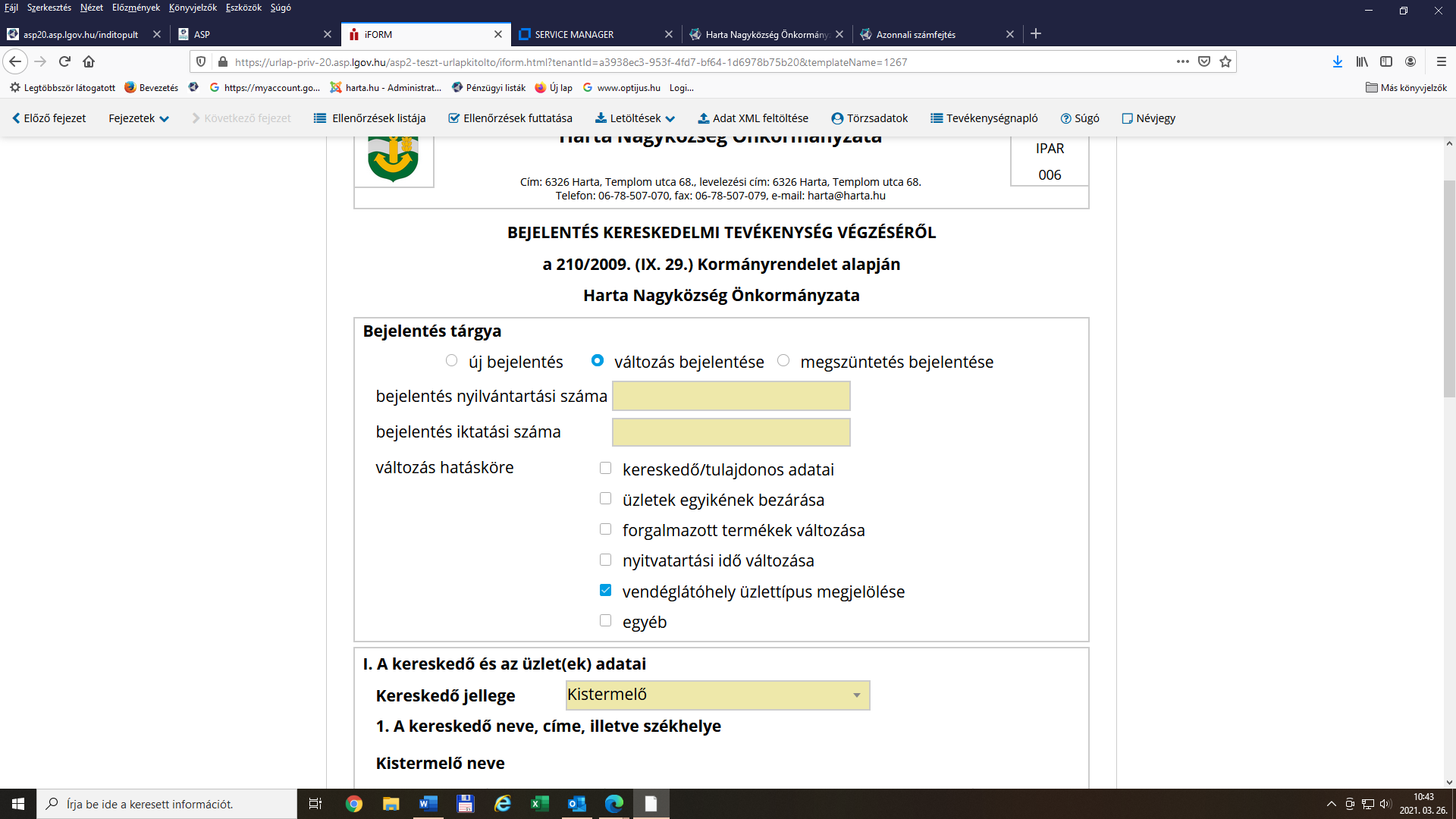 A II. blokkban: „vendéglátó ület típusa lenyíló listában” a kívánt érték kiválasztható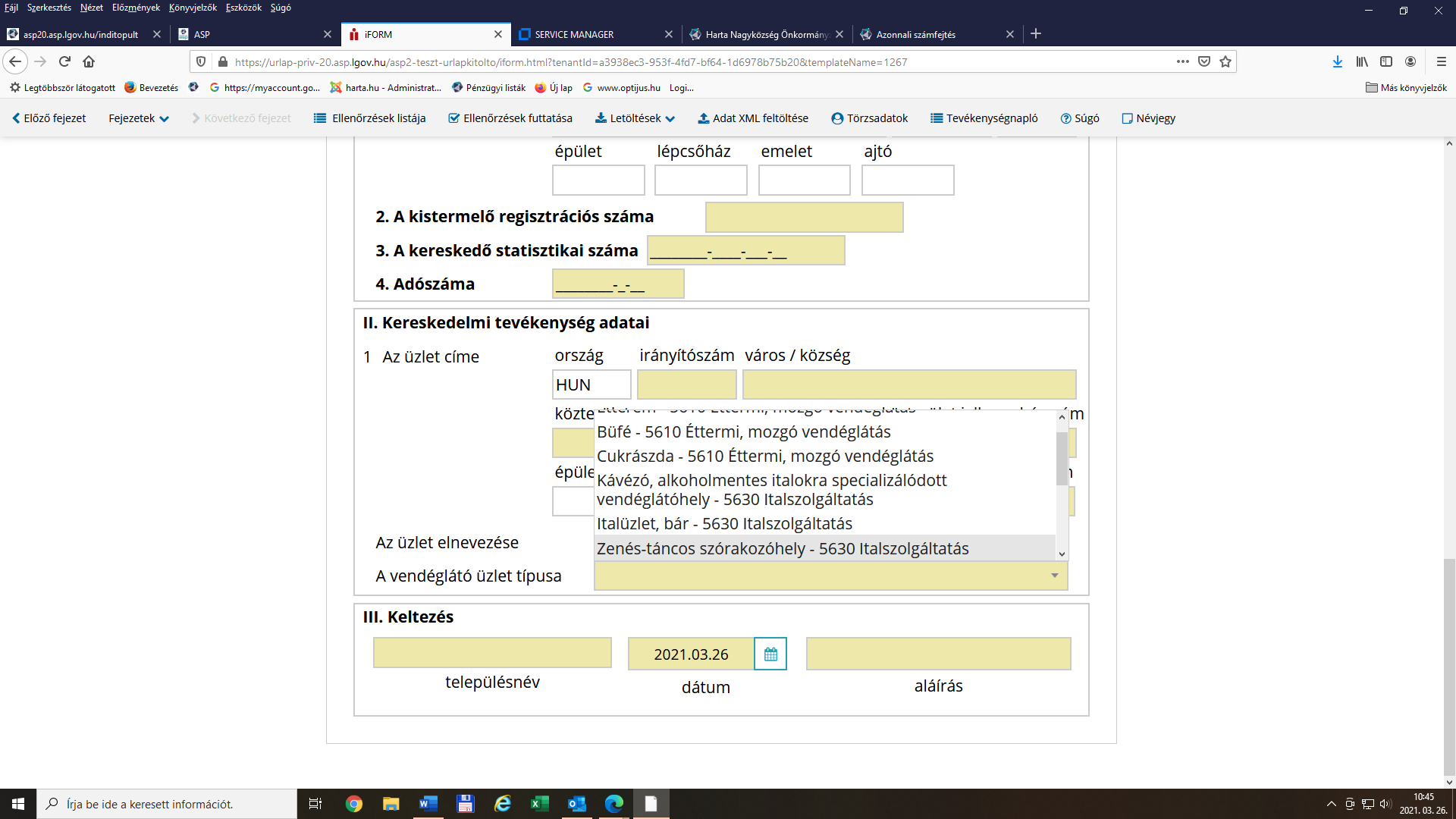 